Publicado en  el 17/11/2016 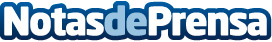 Spectacles: el primer producto físico de SnapchatHay poco de disrupción e innovación, y mucho de campaña de marketing detrás del lanzamiento de las Spectacles de Snapchat.Datos de contacto:Nota de prensa publicada en: https://www.notasdeprensa.es/spectacles-el-primer-producto-fisico-de_1 Categorias: Imágen y sonido E-Commerce Dispositivos móviles http://www.notasdeprensa.es